11.03.2020г. № 34РОССИЙСКАЯ ФЕДЕРАЦИЯИРКУТСКАЯ ОБЛАСТЬМАМСКО-ЧУЙСКИЙ РАЙОНЛУГОВСКОЕ ГОРОДСКОЕ ПОСЕЛЕНИЕДУМА ПЯТОГО СОЗЫВАРЕШЕНИЕ  О проекте решения Думы Луговского городского поселения «О внесении изменений в Устав Луговского муниципального образования»       В целях приведения Устава Луговского муниципального образования в соответствие с федеральным законодательством, руководствуясь статьей 44 Федерального закона от 06.10.2003 года № 131-ФЗ «Об общих принципах организации местного самоуправления в Российской Федерации», статьей 42 Устава Луговского муниципального образования (в редакции решений Думы Луговского городского поселения от 11.03.2011 года № 142, от 03.08.2011 года № 151, от 19.09.2012 года     № 26 , от 01.04.2013 № 43, от 06.12. 2013 года № 64, от 06 .10.2014 г. № 82, от 22.05.2015 г. № 99, от 20.01.2016 № 18, ,от 14.12.2016 г. № 35,от 12.03.2018 г. № 54, от 06.12.2019 г. № 28) , Дума Луговского городского поселенияРЕШИЛА:Администрации Луговского городского поселения опубликовать проектрешения Думы «О внесении изменений в Устав Луговского муниципального образования» в установленном порядке.2. Назначить публичные слушания проекта решения «О внесении изменений в Устав Луговского муниципального образования».         3. Установить следующий порядок учета предложений по указанному проекту решения Думы Луговского городского поселения:1) Предложения по проекту изменений и дополнений в Устав принимаются со дня опубликования проекта изменений и дополнений в Устав в газете « Наш Дом» в течение тридцати дней.2) Предложения по проекту изменений и дополнений в Устав представляются в администрацию Луговского городского поселения в письменном виде с указанием:- текста нормы действующей редакции Устава Луговского МО, предложения по изменению текста указанной нормы, обоснования предлагаемых изменений;- фамилии, имени, отчества гражданина, года его рождения, адреса места жительства, личной подписи и даты.3) Предложения по проекту изменений и дополнений в Устав принимаются администрацией  Луговского городского поселения в рабочие дни с 8.00 до 12.00 и с 13.00 до 16.00 часов по адресу: пос. Луговский, ул. Школьная, 11, ведущим специалистом по жилищно-коммунальному хозяйству и социальным вопросам.4) Предложения по проекту изменений и дополнений в Устав, поступившие до дня проведения публичных слушаний, рассматриваются на публичных слушаниях.5) Предложения по проекту изменений и дополнений в Устав, заявленные в ходе публичных слушаний, включаются в протокол публичных слушаний.Председатель Думы Луговского городского поселения                               И.А. БарсуковаИ.О.Главы Луговского городского поселения                                           А.С. Герасимова___.___. 2020г. № ___ РОССИЙСКАЯ ФЕДЕРАЦИЯИРКУТСКАЯ ОБЛАСТЬМАМСКО-ЧУЙСКИЙ РАЙОНЛУГОВСКОЕ ГОРОДСКОЕ ПОСЕЛЕНИЕДУМА ПЯТОГО СОЗЫВАРЕШЕНИЕ (ПРОЕКТ)О внесении измененийв Устав Луговского муниципального образованияВ соответствие со ст.7,35,44 Федерального закона от 06.10.2003 года №131-ФЗ «Об общих принципах организации местного самоуправления в Российской Федерации» , Дума Луговского городского поселенияРЕШИЛА1. Внести в Устав Луговского муниципального образования следующие изменения:1.1.Статья 8. Полномочия органов местного самоуправления Поселения по решению вопросов местного значения1.1.1.пункт 5 исключить;1.2. Статья 32. Глава Поселения1.2.1. абзац 2 части 4 изложить в следующей редакции:«Глава  муниципального образования не вправе:заниматься предпринимательской деятельностью лично или через доверенных лиц;участвовать в управлении коммерческой или некоммерческой организацией, за исключением следующих случаев:	а) участие на безвозмездной основе в управлении политической партией, органом профессионального союза, в том числе выборным органом первичной профсоюзной организации, созданной в органе местного самоуправления, аппарате избирательной комиссии муниципального образования, участие в съезде (конференции) или общем собрании иной общественной организации, жилищного, жилищно-строительного, гаражного кооперативов, товарищества собственников недвижимости; 		б) участие на безвозмездной основе в управлении некоммерческой организацией (кроме) участия в управлении политической партией, органом профессионального союза, в том числе выборным органом первичной профсоюзной организации, созданной в органе местного самоуправления, аппарате избирательной комиссии муниципального образования, участия в съезде (конференции) или общем собрании иной общественной организации, жилищного, жилищно-строительного, гаражного кооператива, товарищества собственников недвижимости) с предварительным уведомлением высшего должностного лица субъекта Российской Федерации (руководителя высшего исполнительного органа государственной власти субъекта Российской Федерации) в порядке , установленном законом субъекта Российской Федерации; 		в) представление на безвозмездной основе интересов муниципального образования в совете муниципальных образований субъекта Российской Федерации, иных объединениях муниципальных образований, а также в их органах управления;		г) представление на безвозмездной основе интересов муниципального образования в органах управления и ревизионной комиссии организации, учредителем (акционером, участником) которой является муниципальное образование, в соответствии с муниципальными правовыми актами, определяющими порядок  осуществления от имени муниципального образования полномочий учредителя организации либо порядок управления  находящимися  в муниципальной собственности акциями (долями в уставном капитале);		д) иные случаи, предусмотренные федеральными законами;		з) заниматься иной оплачиваемой деятельностью, за исключением преподавательской, научной и иной творческой деятельности. При этом преподавательская, научная и иная творческая деятельность не может финансироваться исключительно за счет средств иностранных государств, международных и иностранных организаций, иностранных граждан и лиц без гражданства, если иное не предусмотрено международным договором Российской Федерации  или законодательством Российской Федерации;	4) входить  в состав органов управления, попечительских или наблюдательных советов, иных органов иностранных некоммерческих неправительственных организаций и действующих на территории Российской Федерации их структурных подразделений, если иное не предусмотрено международным договором Российской Федерации или законодательством Российской Федерации.»;1.3 Статья 42. Внесений изменений и дополнений в Устав	1.3.1.часть 4 дополнить абзацем 4 следующего содержания:«Для официального опубликования (обнародования) Устава и муниципального правового акта о внесении изменений и дополнений в Устав органы местного самоуправления Луговского муниципального образования вправе использовать официальный портал Минюста России «Нормативные правовые акты в Российской Федерации» (http://pravo-minjust.ru,http://право-минюст.рф,регистрация в качестве сетевого издания: Эл.№ФС77-72471 от 05.03.2018). При этом решение Думы Поселения или отдельный нормативный правовой акт, принятый Думой Поселения, которыми оформляются изменения и дополнения, вносимые в Устав должны сдержать положения о его направлении в Управление Министерства юстиции по Иркутской области для государственной регистрации и официального опубликования (обнародования) на портале Минюста России.»;	1.4.Статья 62.Средства самообложения граждан	1.4.1. часть 2 изложить в следующей редакции: «2.Вопросы введения и использования указанных в части 1 настоящей статьи разовых платежей граждан решаются на местном референдуме, а в случае, предусмотренном пунктом 4.1 части 1 статьи 25.1 Федерального закона 131-ФЗ, на сходе граждан.»2. В порядке, установленном Федеральным законом от 21.07.2005 года № 97-ФЗ «О государственной регистрации Уставов муниципальных образований», Главе Луговского муниципального образования  предоставить настоящее решение о внесении изменений в Устав Луговского муниципального образования на государственную регистрацию в Управление Министерства юстиции Российской Федерации по Иркутской области в течение 15 дней со дня его принятия. 3. Главе Луговского муниципального образования опубликовать настоящее решение после государственной регистрации в течение 7 дней и направить в Управление Министерства юстиции Российской Федерации по Иркутской области сведения об источнике и о дате официального опубликования (обнародования) настоящего решения в 10-дневный срок. 4. Настоящее решение вступает в силу после его официального опубликования, произведенного после его государственной регистрации.Председатель Думы Луговского городского поселения                                       И.А. БарсуковаГлава Луговского городского поселения                                                               А.В.УшаковАдминистрация                                                бесплатноЛуговского городского                                    Тираж: 10 экз.Поселения                                                          Газета выходит по Ответственный редактор:                                 мере накопления материалаГерасимова А.С.                                                             Адрес: 666801п. Луговский,           ул. Школьная, д.11                                                                    13.03.    2020     № 5 Газета для опубликования нормативно –  правовых актов администрации Луговского  городского поселения(Начало в газете №4 от 13.03.2020)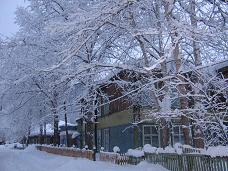 Приложение 2 (3) к решению Думы Луговского городского поселенияот 11.03.2020 г. № 33  ПРОГНОЗИРУЕМЫЕ ДОХОДЫ БЮДЖЕТА ПОСЕЛЕНИЯНА ПЛАНОВЫЙ ПЕРИОД  2021-2022  гг.Приложение 2 (3) к решению Думы Луговского городского поселенияот 11.03.2020 г. № 33  ПРОГНОЗИРУЕМЫЕ ДОХОДЫ БЮДЖЕТА ПОСЕЛЕНИЯНА ПЛАНОВЫЙ ПЕРИОД  2021-2022  гг.Приложение 2 (3) к решению Думы Луговского городского поселенияот 11.03.2020 г. № 33  ПРОГНОЗИРУЕМЫЕ ДОХОДЫ БЮДЖЕТА ПОСЕЛЕНИЯНА ПЛАНОВЫЙ ПЕРИОД  2021-2022  гг.Приложение 2 (3) к решению Думы Луговского городского поселенияот 11.03.2020 г. № 33  ПРОГНОЗИРУЕМЫЕ ДОХОДЫ БЮДЖЕТА ПОСЕЛЕНИЯНА ПЛАНОВЫЙ ПЕРИОД  2021-2022  гг.(тыс.руб)Наименование Код доходовсумма2021 г.2022 г.1. НАЛОГОВЫЕ ДОХОДЫ000 1 00 00000 00 0000 000661,2668,4НАЛОГИ НА ПРИБЫЛЬ, ДОХОДЫ000 1 00 00000 00 0000 110450,0450,0Налог на доходы физических лиц18210102000010000110450,0450,0Налог на доходы физических лиц с доходов, источником которых является налоговый агент, за исключением доходов, в отношении которых исчисление и уплата осуществляются в соответствии со статьями 227,227.1 и 228 Налогового кодекса Российской Федерации182 1 01 02010 01 0000 110450,0450,0Налог на доходы физических лиц с доходов, полученных от осушествления деятельности физическими лицами, зарегистрированными в качестве индивидуальных предпринимателей,  нотариусов ,занимающихся частной практикой, адвокатов, учредивших адвокатские кабинеты и других лиц, занимающихся частной практикой в соответствии со ст.227  НК РФ182 1 01 02020 01 0000 11000Налог на доходы физических лиц с доходов, полученных физическими лицами в соответствии со статьей 228 Налогового кодекса Российской Федерации182 1 01 02030 01 0000 11000НАЛОГИ НА ИМУЩЕСТВО000 1 06 00000 00 0000 00060,060,0Налог на имущество физических лиц, взимаемый по ставкам, применяемым к объектам налогообложения, расположенным в границах городских поселений 182 1 06 01030 13 0000 1100,00,0Земельный налог с организаций, обладающих земельным участком, расположенным в границах городских поселений182 1 06 06033 13 0000 11050,050,0Земельный налог с физических лиц, обладающих земельным участком, расположенным в границах городских поселений182 1 06 06043 13 0000 11010,010,0НАЛОГИ НА ТОВАРЫ (РАБОТЫ,УСЛУГИ), РЕАЛИЗУЕМЫЕ НА ТЕРРИТОРИИ РОССИЙСКОЙ ФЕДЕРАЦИИ000 1 013 00000 00 0000 000151,2158,4Доходы от уплаты акцизов на дизельное топливо, подлежащие распределению между бюджетами субъектов Российской Федерации и местными бюджетами с учетом установленных дифференцированных нормативов отчислений в местные бюджеты100 1 03 02231 01 0000 11069,772,9Доходы от уплаты акцизов на моторные масла для дизельных и (или) карбюраторных (инжекторных) двигателей, подлежащие распределению между бюджетами субъектов Российской Федерации и местными бюджетами с учетом установленных дифференцированных нормативов отчислений в местные бюджеты100 1 03 02241 01 0000 1100,30,4Доходы от уплаты акцизов на автомобильный бензин, подлежащие распределению между бюджетами субъектов Российской Федерации и местными бюджетами с учетом установленных дифференцированных нормативов отчислений в местные бюджеты100 1 03 02251 01 0000 11090,894,4Доходы от уплаты акцизов на прямогонный бензин, подлежащие распределению между бюджетами субъектов Российской Федерации и местными бюджетами с учетом установленных дифференцированных нормативов отчислений в местные бюджеты100 1 03 02261 01 0000 110-9,6-9,32. НЕНАЛОГОВЫЕ ДОХОДЫ216,0216,0ДОХОДЫ ОТ ИСПОЛЬЗОВАНИЯ ИМУЩЕСТВА, НАХОДЯЩЕГОСЯ В ГОСУДАРСТВЕННОЙ И МУНИЦИПАЛЬНОЙ СОБСТВЕННОСТИ000 1 11 00000 00 0000 000171,0171,0Доходы, получаемые в виде арендной платы за земельные участки, государственная собственность на которые не разграничена и которые расположены в границах городских поселений, а также средства от продажи права на заключение договоров аренды указанных земельных участков907 1 11 05013 13 0000 1201,01,0Доходы от сдачи в аренду имущества, находящегося в оперативном управлении органов управления городских поселений и созданных ими учреждений (за исключением имущества муниципальных бюджетных и автономных учреждений)907 1 11 05035 13 0000 120170,0170,0Прочие неналоговые доходы бюджетов городских поселений907 1 17 05050 13 0000 18045,045,0ИТОГО НАЛОГОВЫХ И НЕНАЛОГОВЫХ ДОХОДОВ877,2884,43. БЕЗВОЗМЕЗДНЫЕ ПОСТУПЛЕНИЯ ИЗ     БЮДЖЕТОВ ДРУГИХ УРОВНЕЙ000200000000000000009200,68679,6Дотации бюджетам городских поселений на выравнивание бюджетной обеспеченности (район)906 2 02 15001 13 0000 1502862,35288,2Дотации бюджетам городских поселений на выравнивание бюджетной обеспеченности (область)907 2 02 15001 13 0000 1506058,33107,6Субвенции бюджетам городских поселений на осуществление первичного воинского учета на территориях, где отсутствуют военные комиссариаты907 2 02 35118 13 0000 150174,4178,2Субсидия на реализацию мероприятий перечня проектов народных инициатив907 2 02 29999 13 0000 150104,9104,9Субвенция на осуществление областного государственного полномочия по определению перечня должностных лиц органов местного самоуправления, уполномоченных составлять протоколы об административных правонарушениях, предусмотренных отдельными законами Иркутской области об административной ответственности907 2 02 02999 13 0000 1500,70,7Субсидии из областного бюджета местным бюджетам в целях софинансирования расходных обязательств муниципальных образований Иркутской области на реализацию первоочередных мероприятий по модернизации объектов теплоснабжения и подготовке к отопительному сезону объектов коммунальной инфраструктуры, находящихся в муниципальной собственности907 2 02 29999 13 0000 1500,00,0ИТОГО ДОХОДОВ10077,89564,0Приложение 3 (4)Приложение 3 (4)Приложение 3 (4)к решению Думы Луговского городского поселенияк решению Думы Луговского городского поселенияк решению Думы Луговского городского поселенияот 11.03.2020 г. № 33от 11.03.2020 г. № 33от 11.03.2020 г. № 33РАСПРЕДЕЛЕНИЕ БЮДЖЕТНЫХ АССИГНОВАНИЙ РАСПРЕДЕЛЕНИЕ БЮДЖЕТНЫХ АССИГНОВАНИЙ РАСПРЕДЕЛЕНИЕ БЮДЖЕТНЫХ АССИГНОВАНИЙ                  ПО РАЗДЕЛАМ И ПОДРАЗДЕЛАМ КЛАССИФИКАЦИИ                 ПО РАЗДЕЛАМ И ПОДРАЗДЕЛАМ КЛАССИФИКАЦИИ                 ПО РАЗДЕЛАМ И ПОДРАЗДЕЛАМ КЛАССИФИКАЦИИ  РАСХОДОВ БЮДЖЕТОВ НА 2020 ГОД  РАСХОДОВ БЮДЖЕТОВ НА 2020 ГОД  РАСХОДОВ БЮДЖЕТОВ НА 2020 ГОДтыс.руб.НаименованиеРзПРСуммаНаименованиеРзПРСумма  ОБЩЕГОСУДАРСТВЕННЫЕ ВОПРОСЫ01007359,3Функционирование высшего должностного лица органа мсу01021057,1Функционирование представительных органов муниципального образования01031,0Функционирование Правительства Российской Федерации, высших исполнительных органов государственной власти субъектов Российской Федерации, местных администраций01046184,5Проведения и обеспечение выборов и референдумов0107111,0Резервные фонды01115,0Государственное полномочие по работе административных комиссий01130,7 НАЦИОНАЛЬНАЯ ОБОРОНА0200173,4Мобилизационная и вневойсковая подготовка0203173,4НАЦИОНАЛЬНАЯ БЕЗОПАСНОСТЬ И ПРАВООХРАНИТЕЛЬНАЯ ДЕЯТЕЛЬНОСТЬ0300426,0Защита населения  и территории от чрезвычайных ситуаций природного и техногенного характера, гражданская оборона0309322,0Обеспечение пожарной безопасности0310104,0НАЦИОНАЛЬНАЯ ЭКОНОМИКА0400878,1Дорожное хозяйство(дорожные фонды)0409728,1Другие вопросы в области национальной экономики0412150,0ЖИЛИЩНО-КОММУНАЛЬНОЕ ХОЗЯЙСТВО05001704,5Жилищное хозяйство0501751,0Коммунальное хозяйство0502605,5Благоустройство0503348,0КУЛЬТУРА0800300,4Культура0801300,4ФИЗИЧЕСКАЯ КУЛЬТУРА И СПОРТ1100196,2Физическая культура и спорт1101196,2МЕЖБЮДЖЕТНЫЕ ТРАНСФЕРТЫ1400538,1Непрограмные расходы  на осуществление части полномочий бюджетам  муниципальных районов из бюджетов поселений  по решению вопросов местного значения. 1403538,1ИТОГО:11576,0Приложение 4 (6) к решениюПриложение 4 (6) к решениюПриложение 4 (6) к решениюПриложение 4 (6) к решениюПриложение 4 (6) к решениюПриложение 4 (6) к решениюПриложение 4 (6) к решениюПриложение 4 (6) к решениюПриложение 4 (6) к решениюДумы Луговского городского поселенияДумы Луговского городского поселенияДумы Луговского городского поселенияДумы Луговского городского поселенияДумы Луговского городского поселенияДумы Луговского городского поселенияДумы Луговского городского поселенияДумы Луговского городского поселенияДумы Луговского городского поселенияДумы Луговского городского поселенияДумы Луговского городского поселения   от 11.03.2020 г. № 33       от 11.03.2020 г. № 33       от 11.03.2020 г. № 33       от 11.03.2020 г. № 33       от 11.03.2020 г. № 33       от 11.03.2020 г. № 33       от 11.03.2020 г. № 33       от 11.03.2020 г. № 33       от 11.03.2020 г. № 33    РАСПРЕДЕЛЕНИЕ БЮДЖЕТНЫХ АССИГНОВАНИЙ ПО ЦЕЛЕВЫМ СТАТЬЯМРАСПРЕДЕЛЕНИЕ БЮДЖЕТНЫХ АССИГНОВАНИЙ ПО ЦЕЛЕВЫМ СТАТЬЯМРАСПРЕДЕЛЕНИЕ БЮДЖЕТНЫХ АССИГНОВАНИЙ ПО ЦЕЛЕВЫМ СТАТЬЯМРАСПРЕДЕЛЕНИЕ БЮДЖЕТНЫХ АССИГНОВАНИЙ ПО ЦЕЛЕВЫМ СТАТЬЯМРАСПРЕДЕЛЕНИЕ БЮДЖЕТНЫХ АССИГНОВАНИЙ ПО ЦЕЛЕВЫМ СТАТЬЯМРАСПРЕДЕЛЕНИЕ БЮДЖЕТНЫХ АССИГНОВАНИЙ ПО ЦЕЛЕВЫМ СТАТЬЯМРАСПРЕДЕЛЕНИЕ БЮДЖЕТНЫХ АССИГНОВАНИЙ ПО ЦЕЛЕВЫМ СТАТЬЯМРАСПРЕДЕЛЕНИЕ БЮДЖЕТНЫХ АССИГНОВАНИЙ ПО ЦЕЛЕВЫМ СТАТЬЯМРАСПРЕДЕЛЕНИЕ БЮДЖЕТНЫХ АССИГНОВАНИЙ ПО ЦЕЛЕВЫМ СТАТЬЯМРАСПРЕДЕЛЕНИЕ БЮДЖЕТНЫХ АССИГНОВАНИЙ ПО ЦЕЛЕВЫМ СТАТЬЯМРАСПРЕДЕЛЕНИЕ БЮДЖЕТНЫХ АССИГНОВАНИЙ ПО ЦЕЛЕВЫМ СТАТЬЯМ(МУНИЦИПАЛЬНЫМ ПРОГРАММАМ И НЕПРОГРАММНЫМ НАПРАВЛЕНИЯМ (МУНИЦИПАЛЬНЫМ ПРОГРАММАМ И НЕПРОГРАММНЫМ НАПРАВЛЕНИЯМ (МУНИЦИПАЛЬНЫМ ПРОГРАММАМ И НЕПРОГРАММНЫМ НАПРАВЛЕНИЯМ (МУНИЦИПАЛЬНЫМ ПРОГРАММАМ И НЕПРОГРАММНЫМ НАПРАВЛЕНИЯМ (МУНИЦИПАЛЬНЫМ ПРОГРАММАМ И НЕПРОГРАММНЫМ НАПРАВЛЕНИЯМ (МУНИЦИПАЛЬНЫМ ПРОГРАММАМ И НЕПРОГРАММНЫМ НАПРАВЛЕНИЯМ (МУНИЦИПАЛЬНЫМ ПРОГРАММАМ И НЕПРОГРАММНЫМ НАПРАВЛЕНИЯМ (МУНИЦИПАЛЬНЫМ ПРОГРАММАМ И НЕПРОГРАММНЫМ НАПРАВЛЕНИЯМ (МУНИЦИПАЛЬНЫМ ПРОГРАММАМ И НЕПРОГРАММНЫМ НАПРАВЛЕНИЯМ (МУНИЦИПАЛЬНЫМ ПРОГРАММАМ И НЕПРОГРАММНЫМ НАПРАВЛЕНИЯМ (МУНИЦИПАЛЬНЫМ ПРОГРАММАМ И НЕПРОГРАММНЫМ НАПРАВЛЕНИЯМ ДЕЯТЕЛЬНОСТИ),ГРУППАМ ВИДОВ РАСХОДОВ КЛАССИФИКАЦИИ РАСХОДОВДЕЯТЕЛЬНОСТИ),ГРУППАМ ВИДОВ РАСХОДОВ КЛАССИФИКАЦИИ РАСХОДОВДЕЯТЕЛЬНОСТИ),ГРУППАМ ВИДОВ РАСХОДОВ КЛАССИФИКАЦИИ РАСХОДОВДЕЯТЕЛЬНОСТИ),ГРУППАМ ВИДОВ РАСХОДОВ КЛАССИФИКАЦИИ РАСХОДОВДЕЯТЕЛЬНОСТИ),ГРУППАМ ВИДОВ РАСХОДОВ КЛАССИФИКАЦИИ РАСХОДОВДЕЯТЕЛЬНОСТИ),ГРУППАМ ВИДОВ РАСХОДОВ КЛАССИФИКАЦИИ РАСХОДОВДЕЯТЕЛЬНОСТИ),ГРУППАМ ВИДОВ РАСХОДОВ КЛАССИФИКАЦИИ РАСХОДОВДЕЯТЕЛЬНОСТИ),ГРУППАМ ВИДОВ РАСХОДОВ КЛАССИФИКАЦИИ РАСХОДОВДЕЯТЕЛЬНОСТИ),ГРУППАМ ВИДОВ РАСХОДОВ КЛАССИФИКАЦИИ РАСХОДОВДЕЯТЕЛЬНОСТИ),ГРУППАМ ВИДОВ РАСХОДОВ КЛАССИФИКАЦИИ РАСХОДОВДЕЯТЕЛЬНОСТИ),ГРУППАМ ВИДОВ РАСХОДОВ КЛАССИФИКАЦИИ РАСХОДОВБЮДЖЕТОВ НА 2020 годБЮДЖЕТОВ НА 2020 годБЮДЖЕТОВ НА 2020 годБЮДЖЕТОВ НА 2020 годБЮДЖЕТОВ НА 2020 годБЮДЖЕТОВ НА 2020 годБЮДЖЕТОВ НА 2020 годБЮДЖЕТОВ НА 2020 годБЮДЖЕТОВ НА 2020 годБЮДЖЕТОВ НА 2020 годБЮДЖЕТОВ НА 2020 годтыс.рубтыс.рубНаименованиеНаименованиеРзПзРзПзЦСРЦСРЦСРВРВРСуммаСуммаНаименованиеНаименованиеРзПзРзПзЦСРЦСРЦСРВРВРСуммаСуммаИТОГО:ИТОГО:11576,011576,0Администрация городского поселенияАдминистрация городского поселения11576,011576,0ОБЩЕГОСУДАРСТВЕННЫЕ ВОПРОСЫОБЩЕГОСУДАРСТВЕННЫЕ ВОПРОСЫ010001007359,37359,3 Стратегия социально - экономического развитие Луговского мо на 2020-2023 годы" Стратегия социально - экономического развитие Луговского мо на 2020-2023 годы"0102010251 0 00 0000051 0 00 0000051 0 00 000007359,37359,3Подпрограмма"Совершенствование механизмов управления Луговского МО на 2019-2023 годы"Подпрограмма"Совершенствование механизмов управления Луговского МО на 2019-2023 годы"0102010251 1 00 0000051 1 00 0000051 1 00 000007359,37359,3Основное мероприятие "Функционирование высшего должностного лица органа местного самоуправления"Основное мероприятие "Функционирование высшего должностного лица органа местного самоуправления"0102010251 1 01 0000051 1 01 0000051 1 01 000001201201057,11057,1Расходы на выплаты по оплате труда высшего должностного лица органов местного самоуправленияРасходы на выплаты по оплате труда высшего должностного лица органов местного самоуправления0102010251 1 01 1011051 1 01 1011051 1 01 10110121121740,1740,1Другие вопросы на обеспечение  функций высшего должностного лица органов местного самоуправленияДругие вопросы на обеспечение  функций высшего должностного лица органов местного самоуправления0102010251 1 01 1011051 1 01 1011051 1 01 10110129129317,0317,0Функционирование представительного органа муниципального образованияФункционирование представительного органа муниципального образования0103010389 0 00 0000089 0 00 0000089 0 00 000002002001,01,0Непрограммные расходыНепрограммные расходы0103010389 0 00 0000089 0 00 0000089 0 00 000001,01,0Функционирование Думы Луговского муниципального образованияФункционирование Думы Луговского муниципального образования0103010389 1 00 0000089 1 00 0000089 1 00 000001,01,0Обеспечение деятельности Думы Луговского городского поселенияОбеспечение деятельности Думы Луговского городского поселения0103010389 1 81 0000089 1 81 0000089 1 81 000001001001,01,0Расходы на обеспечение функций Думы Луговского луговского муниципального образования Расходы на обеспечение функций Думы Луговского луговского муниципального образования 0103010389 1 81 1012089 1 81 1012089 1 81 101201,01,0Функционирование Правительства РФ, высших органов исполнительной власти субъектов РФ, местных администрацийФункционирование Правительства РФ, высших органов исполнительной власти субъектов РФ, местных администраций0104010451 1 02 0000051 1 02 0000051 1 02 000006184,56184,5Основное мероприятие"Осуществление функций администрации муниципального образования"Основное мероприятие"Осуществление функций администрации муниципального образования"0104010451 1 02 0000051 1 02 0000051 1 02 000001001005139,05139,0Расходы по оплате труда работников местного самоуправленияРасходы по оплате труда работников местного самоуправления0104010451 1 02 1011051 1 02 1011051 1 02 101101201204065,84065,8Другие вопросы на обеспечение  функций органов местного самоуправленияДругие вопросы на обеспечение  функций органов местного самоуправления0104010451 1 02 1011051 1 02 1011051 1 02 101101291291073,21073,2Расходы на обеспечение в сфере информационно-коммуникационных технологийРасходы на обеспечение в сфере информационно-коммуникационных технологий0104010451 1 02 1012051 1 02 1012051 1 02 10120242242140,0140,0Закупка товаров, работ и услуг для государственных нуждЗакупка товаров, работ и услуг для государственных нужд0104010451 1 02 1012051 1 02 1012051 1 02 10120242242140,0140,0Расходы на содержание материально-технической базы муниципального образованияРасходы на содержание материально-технической базы муниципального образования0104010451 1 02 1012051 1 02 1012051 1 02 10120200200870,0870,0Закупка товаров, работ и услуг для государственных нуждЗакупка товаров, работ и услуг для государственных нужд0104010451 1 02 1012051 1 02 1012051 1 02 10120870,0870,0Подготовка и повышение квалификации муниципальных служащихПодготовка и повышение квалификации муниципальных служащих0104010451 1 02 1013051 1 02 1013051 1 02 101300,00,0Закупка товаров, работ и услуг для государственных нуждЗакупка товаров, работ и услуг для государственных нужд0104010451 1 02 1013051 1 02 1013051 1 02 101300,00,0Иные бюджетные ассигнованияИные бюджетные ассигнования0104010451 1 02 1012051 1 02 1012051 1 02 1012080080035,535,5Расходы на исполнение налоговых обязательств органов местного самоуправления уплата налогов, сборов и других платежейРасходы на исполнение налоговых обязательств органов местного самоуправления уплата налогов, сборов и других платежей0104010451 1 02 1012051 1 02 1012051 1 02 1012080080035,535,5Обеспечение выборов и референдумов на 2020 год на территории Луговского городского поселенияОбеспечение выборов и референдумов на 2020 год на территории Луговского городского поселения0107010751 1 02 1012051 1 02 1012051 1 02 10120200200111,0111,0Проведение выборов в представительные органы муниципального образованияПроведение выборов в представительные органы муниципального образования0107010751 1 02 1012051 1 02 1012051 1 02 10120200200111,0111,0Резервные фонды Резервные фонды 0111011189 0 00 0000089 0 00 0000089 0 00 000008008005,05,0Прочие Непрограммные расходы Прочие Непрограммные расходы 0111011189 2 00 0000089 2 00 0000089 2 00 000005,05,0Резервные фонды органов самоуправленияРезервные фонды органов самоуправления0111011189 2 82 1090089 2 82 1090089 2 82 109005,05,0Обеспечение реализации мероприятий резервного фондаОбеспечение реализации мероприятий резервного фонда0111011189 2 82 1090089 2 82 1090089 2 82 109005,05,0Другие общегосударственные расходыДругие общегосударственные расходы0113011389 0 00 0000089 0 00 0000089 0 00 000002002000,70,7Непрограммные расходы на осуществление государственных полномочийНепрограммные расходы на осуществление государственных полномочий0113011389 3 00 0000089 3 00 0000089 3 00 000000,70,7Осуществление областного государственного полномочия по определению перечня должностных лиц органов местного самоуправления, уполномоченных составлять протоколы об административных правонарушениях, предусмотренных отдельными законами Иркутской области об административной ответственностиОсуществление областного государственного полномочия по определению перечня должностных лиц органов местного самоуправления, уполномоченных составлять протоколы об административных правонарушениях, предусмотренных отдельными законами Иркутской области об административной ответственности0113011389 3 83 7315089 3 83 7315089 3 83 731500,70,7 Закупка товаров, работ и услуг для государственных нужд Закупка товаров, работ и услуг для государственных нужд0113011389 3 83 7315089 3 83 7315089 3 83 731502002000,70,7НАЦИОНАЛЬНАЯ ОБОРОНАНАЦИОНАЛЬНАЯ ОБОРОНА0200020090 А 005118090 А 005118090 А 0051180200200173,4173,4Мобилизационная и вневойсковая подготовкаМобилизационная и вневойсковая подготовка0203020390 А 005118090 А 005118090 А 0051180173,4173,4Руководство и управление в сфере установленных функцийРуководство и управление в сфере установленных функций0203020390 А 005118090 А 005118090 А 0051180173,4173,4Осуществление первичного воинского учета на территориях, где отсутствуют военные комиссариатыОсуществление первичного воинского учета на территориях, где отсутствуют военные комиссариаты0203020390 А 005118090 А 005118090 А 0051180173,4173,4Расходы по оплате труда в целях обеспечения выполнения функций органами, казенными учреждениями, органами управления внебюджетными фондамиРасходы по оплате труда в целях обеспечения выполнения функций органами, казенными учреждениями, органами управления внебюджетными фондами0203020390 А 005118090 А 005118090 А 0051180100100128,1128,1Другие вопросы на обеспечение  функций воинского учетаДругие вопросы на обеспечение  функций воинского учета0203020390 А 005118090 А 005118090 А 005118012012038,738,7Укрепление материально-технической базы муниципального образованияУкрепление материально-технической базы муниципального образования0203020390 А 005118090 А 005118090 А 00511802002006,66,6 Закупка товаров, работ и услуг для государственных нужд Закупка товаров, работ и услуг для государственных нужд0203020390 А 005118090 А 005118090 А 00511806,66,6НАЦИОНАЛЬНАЯ БЕЗОПАСНОСТЬ И ПРАВООХРАНИТЕЛЬНАЯ ДЕЯТЕЛЬНОСТЬНАЦИОНАЛЬНАЯ БЕЗОПАСНОСТЬ И ПРАВООХРАНИТЕЛЬНАЯ ДЕЯТЕЛЬНОСТЬ03000300426,0426,0Защита населения  и территории от чрезвычайных ситуаций природного и техногенного характера, гражданская оборонаЗащита населения  и территории от чрезвычайных ситуаций природного и техногенного характера, гражданская оборона0309030952 2 00 0000052 2 00 0000052 2 00 00000322,0322,0Программа "Защита населения и территории Луговского муниципального образования от чрезвычайных ситуаций природного и техногенного характера, совершенствование гражданской обороны на 2019-2023 годы" Программа "Защита населения и территории Луговского муниципального образования от чрезвычайных ситуаций природного и техногенного характера, совершенствование гражданской обороны на 2019-2023 годы" 0309030952 2 00 0000052 2 00 0000052 2 00 00000241,2241,2Основное мероприятие на 2020 год "Организация и осуществление мероприятий по гражданской обороне, зашиты населения и территории от чрезвычайных ситуаций природного и техногенного характера"Основное мероприятие на 2020 год "Организация и осуществление мероприятий по гражданской обороне, зашиты населения и территории от чрезвычайных ситуаций природного и техногенного характера"0309030952 2 05 0000052 2 05 0000052 2 05 00000241,2241,2Закупка товаров, работ и услуг для государственных нуждЗакупка товаров, работ и услуг для государственных нужд0309030952 2 05 10ЧС052 2 05 10ЧС052 2 05 10ЧС0241,2241,2Укрепление материально-технической базы моУкрепление материально-технической базы мо0309030952 2 05 10ЧС052 2 05 10ЧС052 2 05 10ЧС0241,2241,2Софинансирование по мероприятиям перечня проектов народных инициативСофинансирование по мероприятиям перечня проектов народных инициатив0309030952 2 05 S237052 2 05 S237052 2 05 S237080,880,8Расходы на осуществление деятельности органов местного самоуправления в сфере защиты населения и территорий от чрезвычайных ситуаций Расходы на осуществление деятельности органов местного самоуправления в сфере защиты населения и территорий от чрезвычайных ситуаций 0309030952 2 05 S237052 2 05 S237052 2 05 S237080,880,8Программа "Обеспечение первичных мер пожарной безопасности в Луговском муниципальном образовании на 2019-2023 годы"Программа "Обеспечение первичных мер пожарной безопасности в Луговском муниципальном образовании на 2019-2023 годы"0310031052 2 06 0000052 2 06 0000052 2 06 00000104,0104,0Основное мероприятие на 2020 год "Расходы на осуществление деятельности органов местного самоуправления по обеспечению мер пожарной безопасности на территории Луговского муниципального образованияОсновное мероприятие на 2020 год "Расходы на осуществление деятельности органов местного самоуправления по обеспечению мер пожарной безопасности на территории Луговского муниципального образования0310031052 2 06 0000052 2 06 0000052 2 06 00000104,0104,0Закупка товаров, работ и услуг для государственных нуждЗакупка товаров, работ и услуг для государственных нужд0310031052 2 06 10ПБ052 2 06 10ПБ052 2 06 10ПБ0104,0104,0Укрепление материально-технической базы моУкрепление материально-технической базы мо0310031052 2 06 10ПБ052 2 06 10ПБ052 2 06 10ПБ0104,0104,0Расходы на осуществление деятельности органов местного самоуправления в сфере защиты населения по обеспечению мер пожарной безопасностиРасходы на осуществление деятельности органов местного самоуправления в сфере защиты населения по обеспечению мер пожарной безопасности0310031052 2 06 10ПБ052 2 06 10ПБ052 2 06 10ПБ0104,0104,0 НАЦИОНАЛЬНАЯ ЭКОНОМИКА НАЦИОНАЛЬНАЯ ЭКОНОМИКА04000400878,1878,1Общеэкономические вопросыОбщеэкономические вопросы0400040089 0 00 0000089 0 00 0000089 0 00 00000Непрограммные расходы на осуществление государственных полномочийНепрограммные расходы на осуществление государственных полномочий0400040089 4 00 0000089 4 00 0000089 4 00 00000878,1878,1Дорожное хозяйствоДорожное хозяйство0409040989 5 00 0000089 5 00 0000089 5 00 00000728,1728,1Обеспечение мероприятий по муниципальная долгосрочной целевой  программе "Повышение безопасности дорожного движения, капитальный ремонт, ремонт и содержание автомобильных дорог поселка Луговский в Луговском городском поселении Обеспечение мероприятий по муниципальная долгосрочной целевой  программе "Повышение безопасности дорожного движения, капитальный ремонт, ремонт и содержание автомобильных дорог поселка Луговский в Луговском городском поселении 0409040989 5 Д0 0000089 5 Д0 0000089 5 Д0 00000728,1728,1Основное мероприятие на 2020 год "Содержание и текущий ремонт дорог действующей сети, сооружений на них и элементов обустройства автомобильных дорог "Основное мероприятие на 2020 год "Содержание и текущий ремонт дорог действующей сети, сооружений на них и элементов обустройства автомобильных дорог "0409040989 5 Д0 1099089 5 Д0 1099089 5 Д0 10990800800728,1728,1Закупка товаров, работ и услуг для государственных нуждЗакупка товаров, работ и услуг для государственных нужд0409040989 5 Д0 1099089 5 Д0 1099089 5 Д0 10990728,1728,1Другие вопросы в области национальной экономикиДругие вопросы в области национальной экономики0412041289 6 М0 0000089 6 М0 0000089 6 М0 00000200200150,0150,0Основное мероприятие на 2020 год "Выполнение работ по оценке рыночной стоимости муниципального имущества "БТИОсновное мероприятие на 2020 год "Выполнение работ по оценке рыночной стоимости муниципального имущества "БТИ0412041289 6 М0 1099089 6 М0 1099089 6 М0 10990150,0150,0ЖИЛИЩНО-КОММУНАЛЬНОЕ ХОЗЯЙСТВОЖИЛИЩНО-КОММУНАЛЬНОЕ ХОЗЯЙСТВО0500050053 3 00 0000053 3 00 0000053 3 00 000001704,51704,5  ЖИЛИЩНОЕ ХОЗЯЙСТВО  ЖИЛИЩНОЕ ХОЗЯЙСТВО0501050153 3 00 0000053 3 00 0000053 3 00 00000751,0751,0Подпрограмма  ЖИЛИЩНОЕ ХОЗЯЙСТВОПодпрограмма  ЖИЛИЩНОЕ ХОЗЯЙСТВО0501050153 3 07 0000053 3 07 0000053 3 07 00000751,0751,0Оплата  тепловой энергии в горячей воде и теплоносителя для нужд пустующего муниципального  жилого фондаОплата  тепловой энергии в горячей воде и теплоносителя для нужд пустующего муниципального  жилого фонда0501050153 3 07 1032053 3 07 1032053 3 07 10320200200711,0711,0Мероприятие на 2020 год "Повышение устойчивости жилых домов, основных объектов и систем жизнеобеспечения на территории Луговского мо"Мероприятие на 2020 год "Повышение устойчивости жилых домов, основных объектов и систем жизнеобеспечения на территории Луговского мо"0501050153 3 07 1032053 3 07 1032053 3 07 10320200200711,0711,0Реализация направления расходов на ремонт муниципального жилого фондаРеализация направления расходов на ремонт муниципального жилого фонда0501050153 3 07 1032053 3 07 1032053 3 07 1032020020039,539,5Закупка товаров, работ и услуг для государственных нуждЗакупка товаров, работ и услуг для государственных нужд0501050153 3 07 1032053 3 07 1032053 3 07 1032020020039,539,5Иные межбюджетные ассигнованияИные межбюджетные ассигнования0501050153 3 07 1032053 3 07 1032053 3 07 103208008000,50,5 КОММУНАЛЬНОЕ ХОЗЯЙСТВО КОММУНАЛЬНОЕ ХОЗЯЙСТВО0502050253 3 00 0000053 3 00 0000053 3 00 00000605,5605,5Муниципальная программа "Модернизация объектов коммунальной инфраструктуры Луговского муниципального образования на 2019-2023 годы"Муниципальная программа "Модернизация объектов коммунальной инфраструктуры Луговского муниципального образования на 2019-2023 годы"0502050253 3 08 0000053 3 08 0000053 3 08 00000200200605,5605,5Мероприятие на 2020 год "Модернизация объектов коммунальной инфраструктуры в Луговском муниципальном образовании на 2019-2023 годы"Мероприятие на 2020 год "Модернизация объектов коммунальной инфраструктуры в Луговском муниципальном образовании на 2019-2023 годы"0502050253 3 08 0000053 3 08 0000053 3 08 00000605,5605,5Реализация расходов на ремонт коммунального хозяйстваРеализация расходов на ремонт коммунального хозяйства0502050253 3 08 1031053 3 08 1031053 3 08 10310200200194,0194,0Закупка товаров, работ и услуг для государственных нуждЗакупка товаров, работ и услуг для государственных нужд0502050253 3 08 1031053 3 08 1031053 3 08 10310194,0194,0Укрепление материально-технической базы моУкрепление материально-технической базы мо0502050253 3 08 1031053 3 08 1031053 3 08 10310194,0194,0Софинансирование по капитальному ремонту котельного и вспомогательного оборудования и аварийных участков трубопроводаСофинансирование по капитальному ремонту котельного и вспомогательного оборудования и аварийных участков трубопровода0502050253 3 08 S220053 3 08 S220053 3 08 S2200200200198,5198,5Закупка товаров, работ и услуг для государственных нуждЗакупка товаров, работ и услуг для государственных нужд0502050253 3 08 S220053 3 08 S220053 3 08 S2200198,5198,5Создание и содержание мест (площадок) накопления твердых коммунальных отходовСоздание и содержание мест (площадок) накопления твердых коммунальных отходов0502050235 1 05 1020635 1 05 1020635 1 05 1020640040010,010,0Иные межбюджетные ассигнованияИные межбюджетные ассигнования0502050253 3 08 1031053 3 08 1031053 3 08 10310800800203,0203,0 БЛАГОУСТРОЙСТВО БЛАГОУСТРОЙСТВО0503050353 3 00 0000053 3 00 0000053 3 00 00000348,0348,0Программа" Комплексное благоустройство, содержание и озеленение территории Луговского муниципального образования на 2019-2023 гг."Программа" Комплексное благоустройство, содержание и озеленение территории Луговского муниципального образования на 2019-2023 гг."0503050353 3 09 0000053 3 09 0000053 3 09 00000200200348,0348,0Подпрограмма "Уличное освещение на 2019-2023 годы""Подпрограмма "Уличное освещение на 2019-2023 годы""0503050353 3 09 0000053 3 09 0000053 3 09 0000020020070,070,0Основное мероприятие на 2020 год "Уличное освещение территории Луговского мо"Основное мероприятие на 2020 год "Уличное освещение территории Луговского мо"0503050353 3 09 1099053 3 09 1099053 3 09 1099050,050,0Реализация направления расходов на оплату за уличное освещение и ремонт уличного освещения в Луговском моРеализация направления расходов на оплату за уличное освещение и ремонт уличного освещения в Луговском мо0503050353 3 09 1099053 3 09 1099053 3 09 1099050,050,0 Закупки товаров, работ и услуг для государственных нужд Закупки товаров, работ и услуг для государственных нужд0503050353 3 09 1099053 3 09 1099053 3 09 1099020020050,050,0Укрепление материально-технической базы муниципального образованияУкрепление материально-технической базы муниципального образования0503050353 3 09 1099053 3 09 1099053 3 09 1099020,020,0Закупка товаров, работ и услуг для государственных нуждЗакупка товаров, работ и услуг для государственных нужд0503050353 3 09 1099053 3 09 1099053 3 09 1099020,020,0Основное мероприятие "Содержание автомобильных дорог местного значения на 2019-2023 годы""Основное мероприятие "Содержание автомобильных дорог местного значения на 2019-2023 годы""0503050353 3 10 0000053 3 10 0000053 3 10 0000020020010,010,0Реализация направления расходов по содержанию дорог в Луговском моРеализация направления расходов по содержанию дорог в Луговском мо0503050353 3 10 1099053 3 10 1099053 3 10 1099010,010,0Закупка товаров, работ и услуг для государственных нуждЗакупка товаров, работ и услуг для государственных нужд0503050353 3 10 1099053 3 10 1099053 3 10 1099020020010,010,0Основное мероприятие  "Организация и содержание мест захоронения на 2019-2023 годы"Основное мероприятие  "Организация и содержание мест захоронения на 2019-2023 годы"0503050353 3 11 0000053 3 11 0000053 3 11 0000020020050,050,0Основное мероприятие на 2020 год Организация и содержание мест захороненияОсновное мероприятие на 2020 год Организация и содержание мест захоронения0503050353 3 11 1099053 3 11 1099053 3 11 1099050,050,0Закупка товаров, работ и услуг для государственных нуждЗакупка товаров, работ и услуг для государственных нужд0503050353 3 11 1099053 3 11 1099053 3 11 1099020020050,050,0Основное мероприятие на 2020 год "Прочие благоустройства"Основное мероприятие на 2020 год "Прочие благоустройства"0503050353 3 12 0000053 3 12 0000053 3 12 00000200200218,0218,0Реализация направления расходов по содержанию в чистоте мест общего пользования и поддержание функциональных характеристик имущества, элементов благоустройства находящихся на территории мест общего пользования Реализация направления расходов по содержанию в чистоте мест общего пользования и поддержание функциональных характеристик имущества, элементов благоустройства находящихся на территории мест общего пользования 0503050353 3 12 1099053 3 12 1099053 3 12 10990218,0218,0Укрепление материально-технической базы муниципального образованияУкрепление материально-технической базы муниципального образования0503050353 3 12 1099053 3 12 1099053 3 12 10990200200218,0218,0Закупка товаров, работ и услуг для государственных нуждЗакупка товаров, работ и услуг для государственных нужд0503050353 3 12 1099053 3 12 1099053 3 12 10990218,0218,0КУЛЬТУРАКУЛЬТУРА0800080054 К 00 0000054 К 00 0000054 К 00 00000300,4300,4Муниципальная программа "Культурно-массовые мероприятия на территории  Луговского муниципального образования на 2019 -2023 годы" Муниципальная программа "Культурно-массовые мероприятия на территории  Луговского муниципального образования на 2019 -2023 годы" 0801080154 К 13 0000054 К 13 0000054 К 13 00000200200300,4300,4Основное мероприятие на 2020 год "Организация и проведение культурно-массовых мероприятий на территории Луговского мо "Основное мероприятие на 2020 год "Организация и проведение культурно-массовых мероприятий на территории Луговского мо "0801080154 К 13 1018554 К 13 1018554 К 13 10185179,1179,1Закупка товаров, работ и услуг для государственных нуждЗакупка товаров, работ и услуг для государственных нужд0801080154 К 13 1018554 К 13 1018554 К 13 10185200200179,1179,1Мероприятия перечня проектов Народных инициатив. Закупка товаров, работ услуг для муниц. и гос. нуждМероприятия перечня проектов Народных инициатив. Закупка товаров, работ услуг для муниц. и гос. нужд0801080154 К 13 S237054 К 13 S237054 К 13 S2370200200121,3121,3Закупка товаров, работ и услуг для государственных нуждЗакупка товаров, работ и услуг для государственных нужд0801080154 К 13 S237054 К 13 S237054 К 13 S2370121,3121,3ФИЗИЧЕСКАЯ КУЛЬТУРА И СПОРТФИЗИЧЕСКАЯ КУЛЬТУРА И СПОРТ1100110054 Ф 00 0000054 Ф 00 0000054 Ф 00 00000196,2196,2Муниципальная программа " Молодежь и поддержка физической культуры и спорта на территории Луговского муниципального образования на 2019-2023 гг."Муниципальная программа " Молодежь и поддержка физической культуры и спорта на территории Луговского муниципального образования на 2019-2023 гг."1101110154 Ф 14 0000054 Ф 14 0000054 Ф 14 00000196,2196,2Основное мероприятие на 2020 год "Спортивно-массовые мероприятия для населения" Основное мероприятие на 2020 год "Спортивно-массовые мероприятия для населения" 1101110154 Ф 14 10Ф1054 Ф 14 10Ф1054 Ф 14 10Ф10196,2196,2Обеспечение реализации спортивно -массовых мероприятийОбеспечение реализации спортивно -массовых мероприятий1101110154 Ф 14 10Ф1054 Ф 14 10Ф1054 Ф 14 10Ф10196,2196,2Закупка товаров, работ и услуг для государственных нуждЗакупка товаров, работ и услуг для государственных нужд1101110154 Ф 14 10Ф1054 Ф 14 10Ф1054 Ф 14 10Ф10200200196,2196,2 МЕЖБЮДЖЕТНЫЕ ТРАНСФЕРТЫ  МЕЖБЮДЖЕТНЫЕ ТРАНСФЕРТЫ 1400140090 5 00 0000090 5 00 0000090 5 00 00000538,1538,1Непрограммные расходы на осуществление переданных полномочий бюджетам муниципальных районов из бюджетов поселенийНепрограммные расходы на осуществление переданных полномочий бюджетам муниципальных районов из бюджетов поселений1403140390 5 00 1052090 5 00 1052090 5 00 10520538,1538,1Межбюджетные трансферты бюджетам муниципальных районов из бюджетов поселений бюджету муниципального района на осуществления части полномочий по решению вопросов местного значения (по исполнению бюджета поселения, осуществление контроля за его исполнением, составление отчета об исполнению бюджета поселения, осуществление внутреннего муниципального финансового контроля в финансово-бюджетной сфере и в сфере закупок)Межбюджетные трансферты бюджетам муниципальных районов из бюджетов поселений бюджету муниципального района на осуществления части полномочий по решению вопросов местного значения (по исполнению бюджета поселения, осуществление контроля за его исполнением, составление отчета об исполнению бюджета поселения, осуществление внутреннего муниципального финансового контроля в финансово-бюджетной сфере и в сфере закупок)1403140390 5 00 1010090 5 00 1010090 5 00 10100498,0498,0Расходы на выплаты персоналу в целях обеспечения выполнения функций органами, казенными учреждениями, органами управления внебюджетными фондамиРасходы на выплаты персоналу в целях обеспечения выполнения функций органами, казенными учреждениями, органами управления внебюджетными фондами1403140390 5 00 1010090 5 00 1010090 5 00 10100100100425,2425,2Закупка товаров, работ и услуг для государственных нуждЗакупка товаров, работ и услуг для государственных нужд1403140390 5 00 1010090 5 00 1010090 5 00 1010020020072,872,8Межбюджетные трансферты бюджетам муниципальных районов из бюджетов поселений бюджету муниципального района на осуществления части полномочий по решению вопросов местного значения (по осуществлению внешнего муниципального финансового контроля) Межбюджетные трансферты бюджетам муниципальных районов из бюджетов поселений бюджету муниципального района на осуществления части полномочий по решению вопросов местного значения (по осуществлению внешнего муниципального финансового контроля) 1403140390 5 00 1030090 5 00 1030090 5 00 1030040,140,1Расходы на выплаты персоналу в целях обеспечения выполнения функций органами, казенными учреждениями, органами управления внебюджетными фондамиРасходы на выплаты персоналу в целях обеспечения выполнения функций органами, казенными учреждениями, органами управления внебюджетными фондами1403140390 5 00 1030090 5 00 1030090 5 00 1030010010026,726,7Закупка товаров, работ и услуг для государственных нуждЗакупка товаров, работ и услуг для государственных нужд1403140390 5 00 1030090 5 00 1030090 5 00 1030020020013,413,4Приложение 5 (8)К Решению Думы Луговского городского поселенияПриложение 5 (8)К Решению Думы Луговского городского поселенияПриложение 5 (8)К Решению Думы Луговского городского поселенияПриложение 5 (8)К Решению Думы Луговского городского поселенияПриложение 5 (8)К Решению Думы Луговского городского поселенияПриложение 5 (8)К Решению Думы Луговского городского поселенияПриложение 5 (8)К Решению Думы Луговского городского поселенияПриложение 5 (8)К Решению Думы Луговского городского поселенияПриложение 5 (8)К Решению Думы Луговского городского поселенияПриложение 5 (8)К Решению Думы Луговского городского поселенияПриложение 5 (8)К Решению Думы Луговского городского поселения  от 11.03.2020 г. № 33  от 11.03.2020 г. № 33  от 11.03.2020 г. № 33  от 11.03.2020 г. № 33  от 11.03.2020 г. № 33  от 11.03.2020 г. № 33ВЕДОМСТВЕННАЯ СТРУКТУРА РАСХОДОВ БЮДЖЕТА ЛУГОВСКОГО ГОРОДСКОГОВЕДОМСТВЕННАЯ СТРУКТУРА РАСХОДОВ БЮДЖЕТА ЛУГОВСКОГО ГОРОДСКОГОВЕДОМСТВЕННАЯ СТРУКТУРА РАСХОДОВ БЮДЖЕТА ЛУГОВСКОГО ГОРОДСКОГОВЕДОМСТВЕННАЯ СТРУКТУРА РАСХОДОВ БЮДЖЕТА ЛУГОВСКОГО ГОРОДСКОГОВЕДОМСТВЕННАЯ СТРУКТУРА РАСХОДОВ БЮДЖЕТА ЛУГОВСКОГО ГОРОДСКОГОВЕДОМСТВЕННАЯ СТРУКТУРА РАСХОДОВ БЮДЖЕТА ЛУГОВСКОГО ГОРОДСКОГОВЕДОМСТВЕННАЯ СТРУКТУРА РАСХОДОВ БЮДЖЕТА ЛУГОВСКОГО ГОРОДСКОГОВЕДОМСТВЕННАЯ СТРУКТУРА РАСХОДОВ БЮДЖЕТА ЛУГОВСКОГО ГОРОДСКОГОВЕДОМСТВЕННАЯ СТРУКТУРА РАСХОДОВ БЮДЖЕТА ЛУГОВСКОГО ГОРОДСКОГОВЕДОМСТВЕННАЯ СТРУКТУРА РАСХОДОВ БЮДЖЕТА ЛУГОВСКОГО ГОРОДСКОГОВЕДОМСТВЕННАЯ СТРУКТУРА РАСХОДОВ БЮДЖЕТА ЛУГОВСКОГО ГОРОДСКОГОВЕДОМСТВЕННАЯ СТРУКТУРА РАСХОДОВ БЮДЖЕТА ЛУГОВСКОГО ГОРОДСКОГОПОСЕЛЕНИЯ НА 2020 ГОД ПО ГЛАВНЫМ РАСПОРЯДИТЕЛЯМ СРЕДСТВ МЕСТНОГОПОСЕЛЕНИЯ НА 2020 ГОД ПО ГЛАВНЫМ РАСПОРЯДИТЕЛЯМ СРЕДСТВ МЕСТНОГОПОСЕЛЕНИЯ НА 2020 ГОД ПО ГЛАВНЫМ РАСПОРЯДИТЕЛЯМ СРЕДСТВ МЕСТНОГОПОСЕЛЕНИЯ НА 2020 ГОД ПО ГЛАВНЫМ РАСПОРЯДИТЕЛЯМ СРЕДСТВ МЕСТНОГОПОСЕЛЕНИЯ НА 2020 ГОД ПО ГЛАВНЫМ РАСПОРЯДИТЕЛЯМ СРЕДСТВ МЕСТНОГОПОСЕЛЕНИЯ НА 2020 ГОД ПО ГЛАВНЫМ РАСПОРЯДИТЕЛЯМ СРЕДСТВ МЕСТНОГОПОСЕЛЕНИЯ НА 2020 ГОД ПО ГЛАВНЫМ РАСПОРЯДИТЕЛЯМ СРЕДСТВ МЕСТНОГОПОСЕЛЕНИЯ НА 2020 ГОД ПО ГЛАВНЫМ РАСПОРЯДИТЕЛЯМ СРЕДСТВ МЕСТНОГОПОСЕЛЕНИЯ НА 2020 ГОД ПО ГЛАВНЫМ РАСПОРЯДИТЕЛЯМ СРЕДСТВ МЕСТНОГОПОСЕЛЕНИЯ НА 2020 ГОД ПО ГЛАВНЫМ РАСПОРЯДИТЕЛЯМ СРЕДСТВ МЕСТНОГОПОСЕЛЕНИЯ НА 2020 ГОД ПО ГЛАВНЫМ РАСПОРЯДИТЕЛЯМ СРЕДСТВ МЕСТНОГОПОСЕЛЕНИЯ НА 2020 ГОД ПО ГЛАВНЫМ РАСПОРЯДИТЕЛЯМ СРЕДСТВ МЕСТНОГОБЮДЖЕТА,РАЗДЕЛАМ,ПОДРАЗДЕЛАМ,ЦЕЛЕВЫМ СТАТЬЯМ (МУНИЦИПАЛЬНЫМБЮДЖЕТА,РАЗДЕЛАМ,ПОДРАЗДЕЛАМ,ЦЕЛЕВЫМ СТАТЬЯМ (МУНИЦИПАЛЬНЫМБЮДЖЕТА,РАЗДЕЛАМ,ПОДРАЗДЕЛАМ,ЦЕЛЕВЫМ СТАТЬЯМ (МУНИЦИПАЛЬНЫМБЮДЖЕТА,РАЗДЕЛАМ,ПОДРАЗДЕЛАМ,ЦЕЛЕВЫМ СТАТЬЯМ (МУНИЦИПАЛЬНЫМБЮДЖЕТА,РАЗДЕЛАМ,ПОДРАЗДЕЛАМ,ЦЕЛЕВЫМ СТАТЬЯМ (МУНИЦИПАЛЬНЫМБЮДЖЕТА,РАЗДЕЛАМ,ПОДРАЗДЕЛАМ,ЦЕЛЕВЫМ СТАТЬЯМ (МУНИЦИПАЛЬНЫМБЮДЖЕТА,РАЗДЕЛАМ,ПОДРАЗДЕЛАМ,ЦЕЛЕВЫМ СТАТЬЯМ (МУНИЦИПАЛЬНЫМБЮДЖЕТА,РАЗДЕЛАМ,ПОДРАЗДЕЛАМ,ЦЕЛЕВЫМ СТАТЬЯМ (МУНИЦИПАЛЬНЫМБЮДЖЕТА,РАЗДЕЛАМ,ПОДРАЗДЕЛАМ,ЦЕЛЕВЫМ СТАТЬЯМ (МУНИЦИПАЛЬНЫМБЮДЖЕТА,РАЗДЕЛАМ,ПОДРАЗДЕЛАМ,ЦЕЛЕВЫМ СТАТЬЯМ (МУНИЦИПАЛЬНЫМБЮДЖЕТА,РАЗДЕЛАМ,ПОДРАЗДЕЛАМ,ЦЕЛЕВЫМ СТАТЬЯМ (МУНИЦИПАЛЬНЫМБЮДЖЕТА,РАЗДЕЛАМ,ПОДРАЗДЕЛАМ,ЦЕЛЕВЫМ СТАТЬЯМ (МУНИЦИПАЛЬНЫМПРОГРАММАМ И НЕПРОГРАММНЫМ НАПРАВЛЕНИЯМ ДЕЯТЕЛЬНОСТИ), ГРУППАМ ВИДОВПРОГРАММАМ И НЕПРОГРАММНЫМ НАПРАВЛЕНИЯМ ДЕЯТЕЛЬНОСТИ), ГРУППАМ ВИДОВПРОГРАММАМ И НЕПРОГРАММНЫМ НАПРАВЛЕНИЯМ ДЕЯТЕЛЬНОСТИ), ГРУППАМ ВИДОВПРОГРАММАМ И НЕПРОГРАММНЫМ НАПРАВЛЕНИЯМ ДЕЯТЕЛЬНОСТИ), ГРУППАМ ВИДОВПРОГРАММАМ И НЕПРОГРАММНЫМ НАПРАВЛЕНИЯМ ДЕЯТЕЛЬНОСТИ), ГРУППАМ ВИДОВПРОГРАММАМ И НЕПРОГРАММНЫМ НАПРАВЛЕНИЯМ ДЕЯТЕЛЬНОСТИ), ГРУППАМ ВИДОВПРОГРАММАМ И НЕПРОГРАММНЫМ НАПРАВЛЕНИЯМ ДЕЯТЕЛЬНОСТИ), ГРУППАМ ВИДОВПРОГРАММАМ И НЕПРОГРАММНЫМ НАПРАВЛЕНИЯМ ДЕЯТЕЛЬНОСТИ), ГРУППАМ ВИДОВПРОГРАММАМ И НЕПРОГРАММНЫМ НАПРАВЛЕНИЯМ ДЕЯТЕЛЬНОСТИ), ГРУППАМ ВИДОВПРОГРАММАМ И НЕПРОГРАММНЫМ НАПРАВЛЕНИЯМ ДЕЯТЕЛЬНОСТИ), ГРУППАМ ВИДОВПРОГРАММАМ И НЕПРОГРАММНЫМ НАПРАВЛЕНИЯМ ДЕЯТЕЛЬНОСТИ), ГРУППАМ ВИДОВПРОГРАММАМ И НЕПРОГРАММНЫМ НАПРАВЛЕНИЯМ ДЕЯТЕЛЬНОСТИ), ГРУППАМ ВИДОВРАСХОДОВ КЛАССИФИКАЦИИ РАСХОДОВ БЮДЖЕТОВ РОССИЙСКОЙ ФЕДЕРАЦИИРАСХОДОВ КЛАССИФИКАЦИИ РАСХОДОВ БЮДЖЕТОВ РОССИЙСКОЙ ФЕДЕРАЦИИРАСХОДОВ КЛАССИФИКАЦИИ РАСХОДОВ БЮДЖЕТОВ РОССИЙСКОЙ ФЕДЕРАЦИИРАСХОДОВ КЛАССИФИКАЦИИ РАСХОДОВ БЮДЖЕТОВ РОССИЙСКОЙ ФЕДЕРАЦИИРАСХОДОВ КЛАССИФИКАЦИИ РАСХОДОВ БЮДЖЕТОВ РОССИЙСКОЙ ФЕДЕРАЦИИРАСХОДОВ КЛАССИФИКАЦИИ РАСХОДОВ БЮДЖЕТОВ РОССИЙСКОЙ ФЕДЕРАЦИИРАСХОДОВ КЛАССИФИКАЦИИ РАСХОДОВ БЮДЖЕТОВ РОССИЙСКОЙ ФЕДЕРАЦИИРАСХОДОВ КЛАССИФИКАЦИИ РАСХОДОВ БЮДЖЕТОВ РОССИЙСКОЙ ФЕДЕРАЦИИРАСХОДОВ КЛАССИФИКАЦИИ РАСХОДОВ БЮДЖЕТОВ РОССИЙСКОЙ ФЕДЕРАЦИИРАСХОДОВ КЛАССИФИКАЦИИ РАСХОДОВ БЮДЖЕТОВ РОССИЙСКОЙ ФЕДЕРАЦИИРАСХОДОВ КЛАССИФИКАЦИИ РАСХОДОВ БЮДЖЕТОВ РОССИЙСКОЙ ФЕДЕРАЦИИРАСХОДОВ КЛАССИФИКАЦИИ РАСХОДОВ БЮДЖЕТОВ РОССИЙСКОЙ ФЕДЕРАЦИИтыс.рубтыс.рубНаименованиеКВСРКВСРРзРзПРКЦСРКЦСРКВРКВРСуммаСуммаНаименованиеКВСРКВСРРзРзПРКЦСРКЦСРКВРКВРСуммаСуммаИТОГО:11576,011576,0Администрация городского поселения90790711576,011576,0ОБЩЕГОСУДАРСТВЕННЫЕ ВОПРОСЫ7359,37359,3 Стратегия социально - экономического развитие Луговского мо на 2020-2023 годы"90790701010051 0 00 0000051 0 00 000007359,37359,3Подпрограмма "Совершенствование механизмов управления Луговского МО на 2020-2023 годы"90790701010051 1 00 0000051 1 00 000007359,37359,3Основное мероприятие на 2020 г. "Функционирование высшего должностного лица органа местного самоуправления"90790701010251 1 01 0000051 1 01 000001057,11057,1Расходы на выплаты по оплате труда высшего должностного лица органов местного самоуправления90790701010251 1 01 1011051 1 01 10110100100740,1740,1Другие вопросы на обеспечение  функций высшего должностного лица органов местного самоуправления90790701010251 1 01 1011051 1 01 10110317,0317,0Функционирование представительного органа муниципального образования90790701010389 0 00 0000089 0 00 000001001001,01,0Непрограммные расходы90790701010389 0 00 0000089 0 00 000001,01,0Функционирование Думы Луговского муниципального образования90790701010389 1 00 0000089 1 00 000001,01,0Обеспечение деятельности Думы Луговского городского поселения90790701010389 1 81 0000089 1 81 000001,01,0Расходы на обеспечение функций Думы Луговского Луговского муниципального образования 90790701010389 1 81 1012089 1 81 101201,01,0Закупка товаров, работ и услуг для государственных нужд90790701010389 1 81 1012089 1 81 101202002001,01,0Функционирование Правительства РФ, высших органов исполнительной власти субъектов РФ, местных администраций90790701010451 0 00 0000051 0 00 000006184,56184,5Основное мероприятие"Осуществление функций администрации муниципального образования"90790701010451 1 02 0000051 1 02 000005139,05139,0Расходы по оплате труда работников местного самоуправления90790701010451 1 02 1011051 1 02 101101001004065,84065,8Другие вопросы на обеспечение  функций органов местного самоуправления90790701010451 1 02 1011051 1 02 101101073,21073,2Расходы на обеспечение в сфере информационно-коммуникационных технологий90790701010451 1 02 1011051 1 02 10110140,0140,0Закупка товаров, работ и услуг для государственных нужд90790701010451 1 02 1011051 1 02 10110140,0140,0Укрепление материально-технической базы муниципального образования90790701010451 1 02 1011051 1 02 10110200200870,0870,0Закупка товаров, работ и услуг для государственных нужд90790701010451 1 02 1011051 1 02 10110870,0870,0Подготовка и повышение квалификации муниципальных служащих90790701010451 1 02 1013051 1 02 101300,00,0Закупка товаров, работ и услуг для государственных нужд90790701010451 1 02 1013051 1 02 101302002000,00,0Иные бюджетные ассигнования90790701010451 1 02 1012051 1 02 1012035,535,5Расходы на исполнение налоговых обязательств органов местного самоуправления уплата налогов, сборов и других платежей90790701010451 1 02 1012051 1 02 1012080080035,535,5Проведение и обеспечение выборов и референдумов на территории Луговского городского поселения90790701010451 1 02 1012051 1 02 10120200200111,0111,0Резервные фонды 90790701011189 0 00 0000089 0 00 000002002005,05,0Прочие Непрограммные расходы 90790701011189 2 00 0000089 2 00 000005,05,0Резервные фонды органов самоуправления90790701011189 2 82 1090089 2 82 109005,05,0Обеспечение реализации мероприятий резервного фонда90790701011189 2 82 1090089 2 82 109005,05,0Иные бюджетные  ассигнования90790701011189 2 82 1090089 2 82 109005,05,0Другие общегосударственные расходы90790701011389 0 00 0000089 0 00 000002002000,70,7Непрограммные расходы на осуществление государственных полномочий90790701011389 3 00 0000089 3 00 000000,70,7Осуществление областного государственного полномочия по определению перечня должностных лиц органов местного самоуправления, уполномоченных составлять протоколы об  административных правонарушениях, предусмотренных отдельными законами Иркутской области об административной ответственности90790701011389 3 83 7315089 3 83 731500,70,7 Закупка товаров, работ и услуг для государственных нужд90790701011389 3 83 7315089 3 83 731502002000,70,7НАЦИОНАЛЬНАЯ ОБОРОНА90790702020090 А 005118090 А 0051180173,4173,4Мобилизационная и вневойсковая подготовка90790702020390 А 005118090 А 0051180173,4173,4Руководство и управление в сфере установленных функций90790702020390 А 005118090 А 0051180173,4173,4Осуществление первичного воинского учета на территориях, где отсутствуют военные комиссариаты90790702020390 А 005118090 А 0051180173,4173,4Расходы по оплате труда работнику осуществления первичного воинского учета на территориях, где отсутствуют военные комиссариаты90790702020390 А 005118090 А 0051180100100128,1128,1Другие вопросы на обеспечение  функций осуществления воинского учета90790702020390 А 005118090 А 005118038,738,7Укрепление материально-технической базы муниципального образования90790702020390 А 005118090 А 00511802002006,66,6 Закупка товаров, работ и услуг для государственных нужд90790702020390 А 005118090 А 00511806,66,6НАЦИОНАЛЬНАЯ БЕЗОПАСНОСТЬ И ПРАВООХРАНИТЕЛЬНАЯ ДЕЯТЕЛЬНОСТЬ90790703030052 2 00 0000052 2 00 00000426,0426,0Защита населения  и территории от чрезвычайных ситуаций природного и техногенного характера, гражданская оборона90790703030052 2 00 0000052 2 00 00000322,0322,0Программа "Защита населения и территории Луговского муниципального образования от чрезвычайных ситуаций природного и техногенного характера, совершенствование гражданской обороны на 2019-2023 гг." 90790703030952 2 00 0000052 2 00 00000200200241,2241,2Основное мероприятие на 2020 г. "Защита населения и территории от чрезвычайных ситуаций природного и техногенного характера"90790703030952 2 05 0000052 2 05 00000241,2241,2Расходы на осуществление деятельности органов местного самоуправления в сфере защиты населения и территорий от чрезвычайных ситуаций 90790703030952 2 05 10ЧС052 2 05 10ЧС0241,2241,2Закупка товаров, работ и услуг для государственных нужд90790703030952 2 05 10ЧС052 2 05 10ЧС0200200241,2241,2Укрепление материально-технической базы мо90790703030952 2 05 10ЧС052 2 05 10ЧС0241,2241,2Софинансирование по мероприятиям перечня проектов народных инициатив90790703030952 2 05 S237052 2 05 S237020020080,880,8Расходы на осуществление деятельности органов местного самоуправления в сфере защиты населения и территорий от чрезвычайных ситуаций 90790703030952 2 05 S237052 2 05 S237080,880,8Программа "Обеспечение первичных мер пожарной безопасности в Луговском муниципальном образовании на 2019-2023 гг."90790703031052 2 06 0000052 2 06 00000104,0104,0Основное мероприятие на 2020 г. "Обеспечение пожарной безопасности в Луговском  мо"90790703031052 2 06 0000052 2 06 00000200200104,0104,0Укрепление материально-технической базы мо90790703031052 2 06 10ПБ052 2 06 10ПБ0104,0104,0Закупка товаров, работ и услуг для государственных нужд90790703031052 2 06 10ПБ052 2 06 10ПБ0200200104,0104,0Расходы на осуществление деятельности органов местного самоуправления в сфере защиты населения и территорий от чрезвычайных ситуаций 90790703031052 2 06 10ПБ052 2 06 10ПБ0104,0104,0 НАЦИОНАЛЬНАЯ ЭКОНОМИКА90790704040089 0 00 0000089 0 00 00000878,1878,1Общеэкономические вопросы90790704040089 0 00 0000089 0 00 00000878,1878,1Непрограммные расходы на осуществление государственных полномочий90790704040089 0 00 0000089 0 00 00000878,1878,1Дорожное хозяйство90790704040989 5 00 0000089 5 00 00000800800728,1728,1Обеспечение мероприятий по муниципальная долгосрочной целевой  программе "Повышение безопасности дорожного движения, капитальный ремонт, ремонт и содержание автомобильных дорог поселка Луговский в Луговском городском поселении 90790704040989 5 Д0 0000089 5 Д0 00000728,1728,1Основное мероприятие на 2020 г. "Содержание и текущий ремонт дорог действующей сети, сооружений на них и элементов обустройства автомобильных дорог 90790704040989 5 Д0 1099089 5 Д0 10990800800728,1728,1Закупка товаров, работ и услуг для государственных нужд90790704040989 5 Д0 1099089 5 Д0 10990728,1728,1Другие вопросы в области национальной экономики90790704041289 6 М0 0000089 6 М0 00000200200150,0150,0Основное мероприятие на 2020 г."Выполнение работ по оценке рыночной стоимости муниципального имущества"БТИ90790704041289 6 М0 1099089 6 М0 10990200200150,0150,0ЖИЛИЩНО-КОММУНАЛЬНОЕ ХОЗЯЙСТВО90790705050053 3 00 0000053 3 00 000001704,51704,5  ЖИЛИЩНОЕ ХОЗЯЙСТВО90790705050053 3 00 0000053 3 00 00000751,0751,0Подпрограмма  ЖИЛИЩНОЕ ХОЗЯЙСТВО90790705050153 3 07 0000053 3 07 00000751,0751,0Оплата  тепловой энергии в горячей воде и теплоносителя для нужд пустующего муниципального  жилого фонда90790705050153 3 07 0000053 3 07 00000200200711,0711,0Мероприятие на 2020г. "Повышение устойчивости жилых домов, основных объектов и систем жизнеобеспечения на территории Луговского мо"90790705050153 3 07 0000053 3 07 00000711,0711,0Закупка товаров, работ и услуг для государственных нужд90790705050153 3 07 0000053 3 07 0000020020039,539,5Реализация направления расходов на ремонт муниципального жилого фонда90790705050153 3 07 1032053 3 07 1032039,539,5Иные бюджетные ассигнования90790705050153 3 07 1032053 3 07 103208008000,50,5Расходы на исполнение налоговых обязательств органов местного самоуправления уплата налогов, сборов и других платежей90790705050153 3 07 1032053 3 07 103200,50,5 КОММУНАЛЬНОЕ ХОЗЯЙСТВО90790705050053 3 00 0000053 3 00 00000605,5605,5Программа "Модернизация объектов коммунальной инфраструктуры в  Луговском муниципальном образовании на 2019-2023 годы"90790705050253 3 08 0000053 3 08 00000605,5605,5Мероприятие на 2020 г. "Модернизация объектов коммунальной инфраструктуры в Луговском МО"90790705050253 3 08 0000053 3 08 00000605,5605,5Расходы на капитальный ремонт инженерных сетей, вспомогательного  оборудования  котелен в Луговском мо90790705050253 3 08 1031053 3 08 10310200200194,0194,0Закупка товаров, работ и услуг для государственных нужд90790705050253 3 08 1031053 3 08 10310200200194,0194,0Укрепление материально-технической базы мо90790705050253 3 08 1031053 3 08 10310194,0194,0Софинансирование по капитальному ремонту  котельного оборудования и аварийных участков трубопроводов90790705050253 3 08 S220053 3 08 S2200200200198,5198,5Создание и содержание мест (площадок) накопления твердых коммунальных отходов90790705050235 1 05 1020635 1 05 1020640040010,010,0Закупка товаров, работ и услуг для государственных нужд90790705050253 3 08 1031053 3 08 1031040040010,010,0Иные бюджетные ассигнования90790705050253 3 08 1031053 3 08 10310800800203,0203,0Расходы на исполнение налоговых обязательств органов местного самоуправления уплата налогов, сборов и других платежей90790705050253 3 08 1031053 3 08 10310800800203,0203,0 БЛАГОУСТРОЙСТВО90790705050053 3 00 0000053 3 00 00000348,0348,0Программа "Комплексное благоустройство, содержание и озеленение территории Луговского муниципального образования на 2019-2023 гг."90790705050353 3 09 0000053 3 09 00000200200348,0348,0Подпрограмма  на 2020 г. "Уличное освещение"90790705050353 3 09 0000053 3 09 0000070,070,0Основное мероприятие на 2020 г. "Уличное  освещение территории Луговского мо"90790705050353 3 09 1099053 3 09 1099020020070,070,0Реализация направления расходов на оплату за уличное освещение и ремонт уличного освещения в Луговском мо90790705050353 3 09 1099053 3 09 1099050,050,0 Закупки товаров, работ и услуг для государственных нужд90790705050353 3 09 1099053 3 09 1099050,050,0Укрепление материально-технической базы мо90790705050353 3 09 1099053 3 09 1099020,020,0Закупка товаров, работ и услуг для государственных нужд90790705050353 3 09 1099053 3 09 1099020,020,0Основное мероприятие на 2020 г. "Содержание автомобильных дорог местного значения"90790705050353 3 10 0000053 3 10 0000020020010,010,0Реализация направления расходов по содержанию дорог в Луговском мо90790705050353 3 10 1099053 3 10 1099020020010,010,0Закупка товаров, работ и услуг для государственных нужд90790705050353 3 10 1099053 3 10 1099010,010,0Основное мероприятие на 2020 г.  "Организация и содержание мест захоронения"90790705050353 3 11 0000053 3 11 0000020020050,050,0Организация и содержание мест захоронения90790705050353 3 11 1099053 3 11 1099020020050,050,0Закупка товаров, работ и услуг для государственных нужд90790705050353 3 11 1099053 3 11 1099050,050,0Основное мероприятие на 2020 г. "Прочие благоустройства"90790705050353 3 12 0000053 3 12 00000200200218,0218,0Реализация направления расходов по содержанию в чистоте мест общего пользования и поддержание функциональных характеристик имущества, элементов благоустройства находящихся на территории мест общего пользования 90790705050353 3 12 1099053 3 12 10990200200218,0218,0Закупка товаров, работ и услуг для государственных нужд90790705050353 3 12 1099053 3 12 10990218,0218,0Укрепление материально-технической базы мо90790705050353 3 12 1099053 3 12 10990218,0218,0КУЛЬТУРА90790708080054 К 00 0000054 К 00 00000300,4300,4Муниципальная программа "Культурно-массовые мероприятия на территории  Луговского муниципального образования на 2019-2023 годы" 90790708080154 К 13 0000054 К 13 00000200200179,1179,1Основное мероприятие на 2020 г."Создание условий для организации культурно -досуговой деятельности населения"90790708080154 К 13 1018554 К 13 10185200200179,1179,1Софинансирование мероприятия перечня проектов народных инициатив90790708080154 К 13 S238554 К 13 S2385200200121,3121,3Закупка товаров, работ и услуг для государственных нужд90790708080154 К 13 S238554 К 13 S2385121,3121,3ФИЗИЧЕСКАЯ КУЛЬТУРА И СПОРТ90790711110054 Ф 00 0000054 Ф 00 00000196,2196,2Муниципальная программа "Молодежь и поддержка физической  культуры и спорта на территории Луговского городского муниципального образования поселения на 2019- 2023 гг."90790711110154 Ф 14 0000054 Ф 14 00000200200196,2196,2Основное мероприятие на 2020 г. "Спортивно-массовые мероприятия для населения" 90790711110154 Ф 14 10Ф1054 Ф 14 10Ф10196,2196,2Обеспечение реализации спортивно-массовых мероприятий90790711110154 Ф 14 10Ф1054 Ф 14 10Ф10196,2196,2Закупка товаров, работ и услуг для государственных нужд90790711110154 Ф 14 10Ф1054 Ф 14 10Ф10196,2196,2 МЕЖБЮДЖЕТНЫЕ ТРАНСФЕРТЫ 90790714140090 5 00 0000090 5 00 00000538,1538,1Непрограммные расходы на осуществление переданных полномочий бюджетам муниципальных районов из бюджетов поселений90790714140390 5 00 1000090 5 00 10000538,1538,1Межбюджетные трансферты бюджетам муниципальных районов из бюджетов поселений бюджету муниципального района на осуществления части полномочий по решению вопросов местного значения (по исполнению бюджета поселения, осуществление контроля за его исполнением, составление отчета об исполнению бюджета поселения, осуществление внутреннего муниципального финансового контроля в финансово-бюджетной сфере и в сфере закупок)90790714140390 5 00 1010090 5 00 10100500500498,0498,0Расходы на выплаты персоналу в целях обеспечения выполнения функций органами, казенными учреждениями, органами управления внебюджетными фондами90790714140390 5 00 1010090 5 00 10100100100425,2425,2Закупка товаров, работ и услуг для государственных нужд90790714140390 5 00 1010090 5 00 1010020020072,872,8Межбюджетные трансферты бюджетам муниципальных районов из бюджетов поселений бюджету муниципального района на осуществления части полномочий по решению вопросов местного значения (по осуществлению внешнего муниципального финансового контроля) 90790714140390 5 00 1030090 5 00 1030050050040,140,1Расходы на выплаты персоналу в целях обеспечения выполнения функций органами, казенными учреждениями, органами управления внебюджетными фондами90790714140390 5 00 1030090 5 00 1030026,726,7Закупка товаров, работ и услуг для государственных нужд90790714140390 5 00 1030090 5 00 1030013,413,4Приложение 6 (10)к решению Думы Луговского городского поселения от 11.03.2020 г. № 33ПЕРЕЧЕНЬ ГЛАВНЫХ АДМИНИСТРАТОРОВ  ДОХОДОВ БЮДЖЕТА   ЛУГОВСКОГО ГОРОДСКОГО ПОСЕЛЕНИЯ МАМСКО - ЧУЙСКОГО РАЙОНА НА 2020 ГОД И ПЛАНОВЫЙ ПЕРИОД 2021-2022 гг.Приложение 6 (10)к решению Думы Луговского городского поселения от 11.03.2020 г. № 33ПЕРЕЧЕНЬ ГЛАВНЫХ АДМИНИСТРАТОРОВ  ДОХОДОВ БЮДЖЕТА   ЛУГОВСКОГО ГОРОДСКОГО ПОСЕЛЕНИЯ МАМСКО - ЧУЙСКОГО РАЙОНА НА 2020 ГОД И ПЛАНОВЫЙ ПЕРИОД 2021-2022 гг.Приложение 6 (10)к решению Думы Луговского городского поселения от 11.03.2020 г. № 33ПЕРЕЧЕНЬ ГЛАВНЫХ АДМИНИСТРАТОРОВ  ДОХОДОВ БЮДЖЕТА   ЛУГОВСКОГО ГОРОДСКОГО ПОСЕЛЕНИЯ МАМСКО - ЧУЙСКОГО РАЙОНА НА 2020 ГОД И ПЛАНОВЫЙ ПЕРИОД 2021-2022 гг.Код администратораКод доходовНаименование доходаАдминистрация Луговского городского поселения Мамско-Чуйского районаАдминистрация Луговского городского поселения Мамско-Чуйского районаАдминистрация Луговского городского поселения Мамско-Чуйского района907 1 11 05013 13 0000 120Доходы, получаемые в виде арендной платы за земельные участки, государственная собственность на которые не разграничена и которые расположены в границах поселений, а также средства от продажи права на заключение договоров аренды указанных земельных участков907 1 11 05035 13 0000 120Доходы от сдачи в аренду имущества, находящегося в оперативном управлении органов управления поселений и созданных ими учреждений (за исключением имущества муниципальных автономных учреждений)907 1 17 01050 13 0000 180Невыясненные поступления, зачисляемые в бюджеты поселений9071 17 05050 13 0000 180Прочие неналоговые доходы бюджетов городских поселений907 2 02 29999 13 0000 150Прочие субсидии бюджетам городских поселений907 2 02 35118 13 0000 150Субвенции бюджетам городских поселений на осуществление первичного воинского учета, где отсутствуют военные комиссариаты 907 2 02 49999 13 0000 150Прочие межбюджетные трансферты, передаваемые бюджетам городских поселений907 2 19 60010 13 0000 150Возврат прочих остатков субсидий, субвенций и иных межбюджетных трансфертов, имеющих целевое назначение, прошлых лет из бюджетов городских поселений907 2 02 30024 13 0000 150Субвенция и бюджетам поселений на выполнение передаваемых полномочий субъектов Российской Федерации907 2 02 15001 13 0000 150Дотации бюджетам городских поселений на выравнивание бюджетной обеспеченности907 2 02 15002 13 0000 150Дотации бюджетам городских поселений на поддержку мер по обеспечению сбалансированности бюджетов907 2 08 05000 13 0000 150Перечисление из бюджетов городских поселений(в бюджеты городских поселений) для осуществления возврата (зачета) излишне уплаченных или излишне взысканных сумм налогов, сборов и иных платежей, а также сумм процентов за несвоевременное осуществление такого возврата и процентов, начисленных на излишне взысканные суммыПриложение 7(11)к решению Думы Луговского городского поселенияот 11.03.2020 г. № 33 ПЕРЕЧЕНЬ ГЛАВНЫХ АДМИНИСТРАТОРОВ ИСТОЧНИКОВ  ВНУТРЕННЕГО ФИНАНСИРОВАНИЯ ДЕФИЦИТА  БЮДЖЕТА НА 2020 ГОД(тыс. руб)Приложение 7(11)к решению Думы Луговского городского поселенияот 11.03.2020 г. № 33 ПЕРЕЧЕНЬ ГЛАВНЫХ АДМИНИСТРАТОРОВ ИСТОЧНИКОВ  ВНУТРЕННЕГО ФИНАНСИРОВАНИЯ ДЕФИЦИТА  БЮДЖЕТА НА 2020 ГОД(тыс. руб)Приложение 7(11)к решению Думы Луговского городского поселенияот 11.03.2020 г. № 33 ПЕРЕЧЕНЬ ГЛАВНЫХ АДМИНИСТРАТОРОВ ИСТОЧНИКОВ  ВНУТРЕННЕГО ФИНАНСИРОВАНИЯ ДЕФИЦИТА  БЮДЖЕТА НА 2020 ГОД(тыс. руб)Наименование Код доходовСуммаВСЕГО ИСТОЧНКОВ ВНУТРЕННЕГО ФИНАНСИРОВАНИЯ ДЕФИЦИТА БЮДЖЕТАВСЕГО ИСТОЧНКОВ ВНУТРЕННЕГО ФИНАНСИРОВАНИЯ ДЕФИЦИТА БЮДЖЕТАБюджетные кредиты от других бюджетов бюджетной системы РФ907 010 30000 00 0000 0000Получение бюджетных кредитов от других бюджетов бюджетной системы РФ в валюте РФ907 010 30000 00 0000 7000Получение кредитов от других бюджетов бюджетной системы РФ бюджетами поселений в валюте РФ907 010 30000 00 0000 7100Погашение бюджетных кредитов, полученных от других бюджетов бюджетной системы РФ в валюте РФ907 010 30000 00 0000 8100Изменение остатков на счетах по учету средств бюджетов907 010 50000 00 0000 0000Увеличение прочих остатков средств бюджетов907 010 50200 00 0000 500-10719,5Увеличение остатков средств бюджетов907 010 50000 00 0000 500-10719,5Увеличение прочих остатков денежных средств бюджета поселения907 010 50201 00 0000 510-10719,5Уменьшение остатков средств бюджетов907 010 50000 00 0000 60011576,0Уменьшение прочих остатков средств бюджета поселения907 010 50200 00 0000 60011576,0Уменьшение прочих остатков денежных средств бюджета поселения907 010 50201 10 0000 61011576,0                                                            Приложение 8 (13)                            к решению Думы Луговского городского поселения                                                  от 11.03. 2020 г. № 33 РАСПРЕДЕЛЕНИЕ ИНЫХ МЕЖБЮДЖЕТНЫХ ТРАСФЕРТОВ   ПРЕДОСТАВЛЯЕМЫХ БЮДЖЕТУ МУНИЦИПАЛЬНОГО ОБРАЗОВАНИЯ   МАМСКО-ЧУЙСКОГО РАЙОНА НА 2020 ГОД ИЗ БЮДЖЕТАЛУГОВСКОГО ГОРОДСКОГО ПОСЕЛЕНИЯ ПО СОГЛАШЕНИЯМ  НА ПЕРЕДАЧУ ПОЛНОМОЧИЙ(тыс. руб)                                                            Приложение 8 (13)                            к решению Думы Луговского городского поселения                                                  от 11.03. 2020 г. № 33 РАСПРЕДЕЛЕНИЕ ИНЫХ МЕЖБЮДЖЕТНЫХ ТРАСФЕРТОВ   ПРЕДОСТАВЛЯЕМЫХ БЮДЖЕТУ МУНИЦИПАЛЬНОГО ОБРАЗОВАНИЯ   МАМСКО-ЧУЙСКОГО РАЙОНА НА 2020 ГОД ИЗ БЮДЖЕТАЛУГОВСКОГО ГОРОДСКОГО ПОСЕЛЕНИЯ ПО СОГЛАШЕНИЯМ  НА ПЕРЕДАЧУ ПОЛНОМОЧИЙ(тыс. руб)                                                            Приложение 8 (13)                            к решению Думы Луговского городского поселения                                                  от 11.03. 2020 г. № 33 РАСПРЕДЕЛЕНИЕ ИНЫХ МЕЖБЮДЖЕТНЫХ ТРАСФЕРТОВ   ПРЕДОСТАВЛЯЕМЫХ БЮДЖЕТУ МУНИЦИПАЛЬНОГО ОБРАЗОВАНИЯ   МАМСКО-ЧУЙСКОГО РАЙОНА НА 2020 ГОД ИЗ БЮДЖЕТАЛУГОВСКОГО ГОРОДСКОГО ПОСЕЛЕНИЯ ПО СОГЛАШЕНИЯМ  НА ПЕРЕДАЧУ ПОЛНОМОЧИЙ(тыс. руб)                                                            Приложение 8 (13)                            к решению Думы Луговского городского поселения                                                  от 11.03. 2020 г. № 33 РАСПРЕДЕЛЕНИЕ ИНЫХ МЕЖБЮДЖЕТНЫХ ТРАСФЕРТОВ   ПРЕДОСТАВЛЯЕМЫХ БЮДЖЕТУ МУНИЦИПАЛЬНОГО ОБРАЗОВАНИЯ   МАМСКО-ЧУЙСКОГО РАЙОНА НА 2020 ГОД ИЗ БЮДЖЕТАЛУГОВСКОГО ГОРОДСКОГО ПОСЕЛЕНИЯ ПО СОГЛАШЕНИЯМ  НА ПЕРЕДАЧУ ПОЛНОМОЧИЙ(тыс. руб)                                                            Приложение 8 (13)                            к решению Думы Луговского городского поселения                                                  от 11.03. 2020 г. № 33 РАСПРЕДЕЛЕНИЕ ИНЫХ МЕЖБЮДЖЕТНЫХ ТРАСФЕРТОВ   ПРЕДОСТАВЛЯЕМЫХ БЮДЖЕТУ МУНИЦИПАЛЬНОГО ОБРАЗОВАНИЯ   МАМСКО-ЧУЙСКОГО РАЙОНА НА 2020 ГОД ИЗ БЮДЖЕТАЛУГОВСКОГО ГОРОДСКОГО ПОСЕЛЕНИЯ ПО СОГЛАШЕНИЯМ  НА ПЕРЕДАЧУ ПОЛНОМОЧИЙ(тыс. руб)№ГОРОДСКОЕ ПОСЕЛЕНИЕсумма2020 г.1Передача полномочий по составлению отчета об исполнении бюджета и осуществлению контороля за исполнением бюджета498,02Передача полномочий по осуществлению внешнего муниципального финансового контроля40,13итого538,1